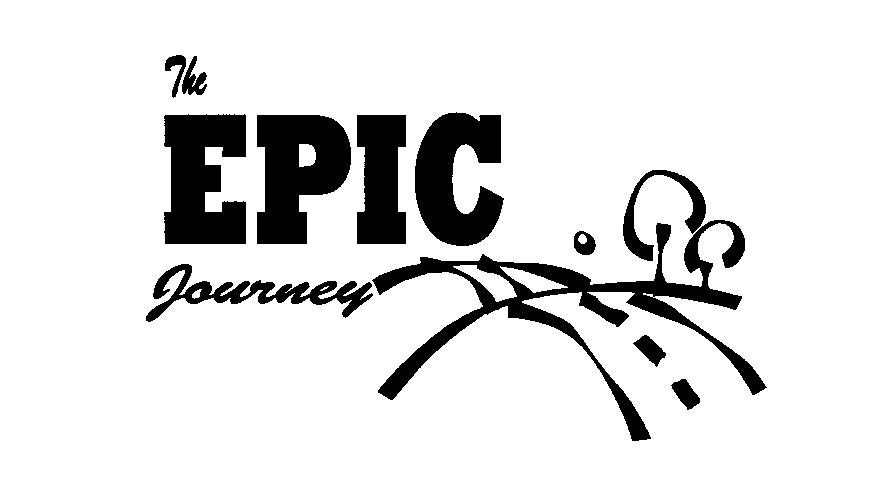 EPIC Active Sanction Suggestion FormStudents experiencing the Student Judicial process through Housing and Residence Life,  and Student Judicial Affairs after a violation are often connected with an EPIC journey.  The EPIC journey is part of their judicial sanction and is designed to improve individual skill sets needed for academic and personal success.  Educational sanctions that require participation or action on the part of student are referred to as active sanctions.  Effective sanctioning or “designing the journey” employs the use of combining active and inactive sanctions.  Collaboration across UTSA and the community is vital to the success of the EPIC Journey.  Our goal is to partner with office and agencies to create unique and valuable experiences for students.  Your office can be involved by suggesting an active sanction.  An active sanction can be program attendance, interview, an experience or a service that you think students might find beneficial.Upon receiving the suggestions, our team will contact you to learn more about the logistical details regarding the sanction and review the guidelines of participation.Staff Member Submitting Suggestion:  __________________________________________________ of  at  * Student Judicial Affairs *  2.02.18 * 210-458-4720Contact Person  OfficeSanction Description 